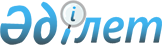 О наименовании улиц сел Нура, Мамыр, Дукен, Белшер Нуринского сельского округаРешение акима Нуринского сельского округа Иргизского района Актюбинской области от 1 сентября 2011 года № 4. Зарегистрировано Управлением юстиции Иргизского района Актюбинской области 30 сентября 2011 года № 3-5-142      Сноска. В заголовке и по всему тексту указанного решения на государственном языке слова "селосының", "селолық", "селоларының" заменены соответственно словами "ауылының", "ауылдық", "ауылдарының" решением акима Нуринского сельского округа Иргизского района Актюбинской области от 27.03.2015 № 1 (вводится в действие по истечении десяти календарных дней после дня его первого официального опубликования).

      В соответствии с пунктом 2 статьи 35 Закона Республики Казахстан от 23 января 2001 года № 148 "О местном государственном управлении и самоуправлении в Республике Казахстан", подпунктом 4 статьи 14 Закона Республики Казахстан от 8 декабря 1993 года № 4200 "Об административно–территориальном устройстве Республики Казахстан", на основании протоколов конференции жителей сел Нура, Мамыр, Дукен, Белшер аким Нуринского сельского округа РЕШИЛ:

      1. Присвоить нижеследующие названия улицам населенных пунктов Нуринского сельского округа:

      1) улицам села Нура:

      улица Темирбек Жургенова;

      улица Толеумурат Кишкентаева;

      улица Абдибек Мамбетов;

      улица Ыбырай Достаева;

      2) улицам села Мамыр:

      улица Абу бакси.

      3) улицам села Дукен:

      улица Куркебай Рспанбетова.

      4) улицам села Белшер:

      улица Серик Сатанова

      2. Контроль за выполнением настоящего решения возложить на ведущего специалиста аппарата акима сельского округа Г.Калиеву.

      3. Настоящее решение вводится в действие по истечению десяти календарных дней после его первого официального опубликования.




					© 2012. РГП на ПХВ «Институт законодательства и правовой информации Республики Казахстан» Министерства юстиции Республики Казахстан
				
      Аким Нуринского сельского округа 

С.УЗАКОВ
